                 Dott. Nicolò Fabbri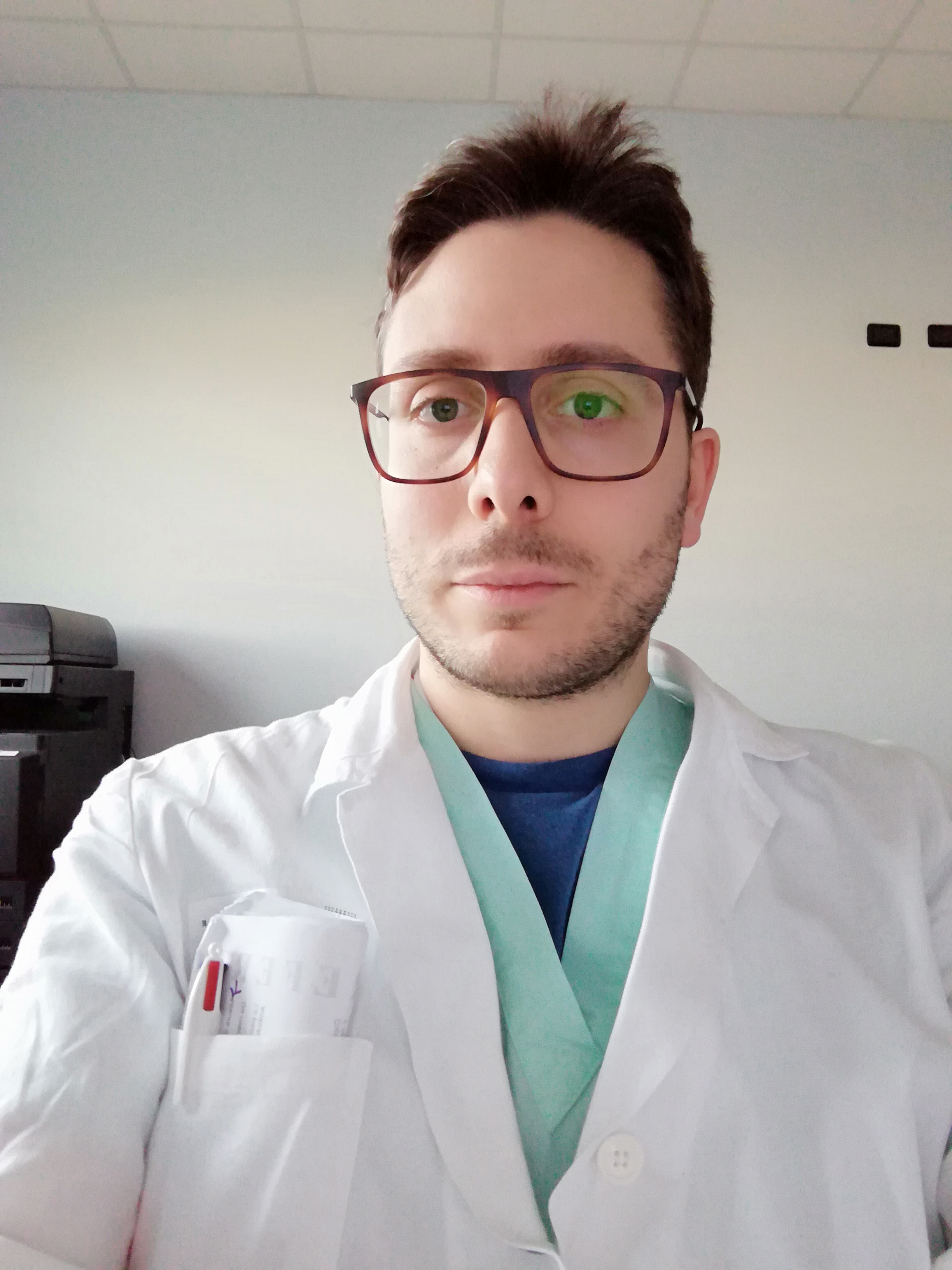 INFORMAZIONI PERSONALIINFORMAZIONI PERSONALIINFORMAZIONI PERSONALINome[Cognome, Nome]Nome[Cognome, Nome]FABBRI NICOLO’Indirizzo[ Numero civico, strada o piazza, codice postale, città, paese ]Indirizzo[ Numero civico, strada o piazza, codice postale, città, paese ]VIA ALESSANDRO POLTRONIERI 19, 44122 FERRARA, ITALIATelefonoTelefono3284630373E-mailE-mailnicolo.fabbri@student.unife.itNazionalitàNazionalitàITALIANAData di nascita[ Giorno, mese, anno ]Data di nascita[ Giorno, mese, anno ]10\09\1986PatentePatenteB, automunitoESPERIENZE LAVORATIVEESPERIENZE LAVORATIVEESPERIENZE LAVORATIVEAttività di Guardia Medico-Turistica (Avviso del BUR n.77 19 Marzo 2019) per la stagione estiva 2019 Attività di Guardia Medica per l’anno 2019 da Settembre al 22 Dicembre 2019Incarico a tempo determinato di Dirigente Medico Chirurgia Generale presso L’Azienda USL di Ferrara dal 23 12 2019 al 22 01 2020Incarico a tempo determinato di Dirigente Medico Chirurgia Generale presso L’Azienda Ospedaliero-Universitaria di Ferrara dal 23 01 2020 al 08 03 2020Incarico a tempo indeterminato di Dirigente Medico Chirurgia Generale presso L’Azienda USL di Ferrara dal 09 03 2020 (in corso)Attività di Guardia Medico-Turistica (Avviso del BUR n.77 19 Marzo 2019) per la stagione estiva 2019 Attività di Guardia Medica per l’anno 2019 da Settembre al 22 Dicembre 2019Incarico a tempo determinato di Dirigente Medico Chirurgia Generale presso L’Azienda USL di Ferrara dal 23 12 2019 al 22 01 2020Incarico a tempo determinato di Dirigente Medico Chirurgia Generale presso L’Azienda Ospedaliero-Universitaria di Ferrara dal 23 01 2020 al 08 03 2020Incarico a tempo indeterminato di Dirigente Medico Chirurgia Generale presso L’Azienda USL di Ferrara dal 09 03 2020 (in corso)Attività di Guardia Medico-Turistica (Avviso del BUR n.77 19 Marzo 2019) per la stagione estiva 2019 Attività di Guardia Medica per l’anno 2019 da Settembre al 22 Dicembre 2019Incarico a tempo determinato di Dirigente Medico Chirurgia Generale presso L’Azienda USL di Ferrara dal 23 12 2019 al 22 01 2020Incarico a tempo determinato di Dirigente Medico Chirurgia Generale presso L’Azienda Ospedaliero-Universitaria di Ferrara dal 23 01 2020 al 08 03 2020Incarico a tempo indeterminato di Dirigente Medico Chirurgia Generale presso L’Azienda USL di Ferrara dal 09 03 2020 (in corso)ISTRUZIONE E FORMAZIONEISTRUZIONE E FORMAZIONEISTRUZIONE E FORMAZIONELaureaLaureaLAUREA MAGISTRALE IN MEDICINA E CHIRURGIA con voto di 110\110 e lodeConseguito presso:Conseguito presso:UNIVERSITA’ DEGLI STUDI DI FERRARAData conseguimento (gg/mm/aa)Data conseguimento (gg/mm/aa)24/10/2012Durata percorso di studioDurata percorso di studioANNI DI CORSO ​6° (1° ripetente) Iscrizione ad Albi ProfessionaliIscrizione ad Albi ProfessionaliAlbo Professionale MEDICI CHIRURGHI ED ODONTOIATRI Della provincia di FERRARA, iscritto numero 04797 dal 19/02/2013Specializzazione Specializzazione CHIRURGIA GENERALE con voto 50\50 e lodeUNIVERSITA’ DEGLI STUDI DI FERRARA 08/08/2019Master di I livello in BiostatisticaMaster di I livello in Biostatistica2019-2020 Università degli Studi di PadovaTITOLI E RICONOSCIMENTITITOLI E RICONOSCIMENTITITOLI E RICONOSCIMENTI2018 Conseguimento di diploma ATLS (Advanced Trauma Life Support) dell’American . Ferrara, 20-21-22 Settembre (DURATA  20 ORE)2018 Conseguimento di diploma ATLS (Advanced Trauma Life Support) dell’American . Ferrara, 20-21-22 Settembre (DURATA  20 ORE)28-29\05\2018 Vincitore del bando “LYCEUM SIUMB e superamento del corrispondente corso di aggiornamento in ecografia clinica”, Montesilvano (PE) ( DURATA 8 ORE)28-29\05\2018 Vincitore del bando “LYCEUM SIUMB e superamento del corrispondente corso di aggiornamento in ecografia clinica”, Montesilvano (PE) ( DURATA 8 ORE)27\05\2018 Vincitore del bando “GIOVANI SOCI SIUMB e superamento del corrispondente “Corso Avanzato di Ecografia nelle Malattie Infettive”, Montesilvano (PE) (DURATA 8 ORE)27\05\2018 Vincitore del bando “GIOVANI SOCI SIUMB e superamento del corrispondente “Corso Avanzato di Ecografia nelle Malattie Infettive”, Montesilvano (PE) (DURATA 8 ORE)26\05\2018 Superamento del “Corso teorico avanzato di ecografia in Senologia” SIUMB (Società Italiana di Ultrasonografia in Medicina e Biologia), 26 maggio Montesilvano (PE) (DURATA  9 ORE)26\05\2018 Superamento del “Corso teorico avanzato di ecografia in Senologia” SIUMB (Società Italiana di Ultrasonografia in Medicina e Biologia), 26 maggio Montesilvano (PE) (DURATA  9 ORE)21\02\2017 Diploma nazionale di Ecografia Clinica di base rilasciato dalla Società Italiana di Ultrasonologia in Medicina e Biologia (SIUMB), tirocinio pratico svolto presso il Centro di Ecografia “Vincenzo Arienti”  Ospedale Maggiore, Bologna (DURATA  150 ORE)21\02\2017 Diploma nazionale di Ecografia Clinica di base rilasciato dalla Società Italiana di Ultrasonologia in Medicina e Biologia (SIUMB), tirocinio pratico svolto presso il Centro di Ecografia “Vincenzo Arienti”  Ospedale Maggiore, Bologna (DURATA  150 ORE)07\10\2017 Vincitore del Premio “Alberto Barioni” istituito dall’Ordine dei Medici della Provincia di Ferrara con la ricerca: “Trattamento delle fistole perianali con inoculazione di tessuto adiposo autologo micro frammentato”07\10\2017 Vincitore del Premio “Alberto Barioni” istituito dall’Ordine dei Medici della Provincia di Ferrara con la ricerca: “Trattamento delle fistole perianali con inoculazione di tessuto adiposo autologo micro frammentato”27,28,29\05\2017 Vincitore del bando “GYMNASIUM SIUMB e superamento del corrispondente corso di aggiornamento in ecografia clinica”, Padova (DURATA TOTALE 32 ORE)27,28,29\05\2017 Vincitore del bando “GYMNASIUM SIUMB e superamento del corrispondente corso di aggiornamento in ecografia clinica”, Padova (DURATA TOTALE 32 ORE)10-11-12-13\03\2014, 15-16-18\09\2014, 22-23-25\09\2014, 8-16-17\11\2014, 27-28\11\2014 Corso di Laparoscopia di base Rilasciato dalla Associazione Chirurghi Ospedalieri Italiani (ACOI) con tirocinio pratico presso Ospedale di Adria (Ro) della durata totale di 90 ore e superamento dello stesso10-11-12-13\03\2014, 15-16-18\09\2014, 22-23-25\09\2014, 8-16-17\11\2014, 27-28\11\2014 Corso di Laparoscopia di base Rilasciato dalla Associazione Chirurghi Ospedalieri Italiani (ACOI) con tirocinio pratico presso Ospedale di Adria (Ro) della durata totale di 90 ore e superamento dello stesso2011- 2012: Vincitore della borsa di studio per Tutor di Anatomia Umana per il corso di laurea in Fisioterapia, Università degli Studi di Ferrara2011- 2012: Vincitore della borsa di studio per Tutor di Anatomia Umana per il corso di laurea in Fisioterapia, Università degli Studi di Ferrara2010- 2011, 2012: Vincitore della borsa di studio per Tutor di Anatomia Umana per il corso di laurea in Scienze Infermieristiche, Università degli Studi di Ferrara2010- 2011, 2012: Vincitore della borsa di studio per Tutor di Anatomia Umana per il corso di laurea in Scienze Infermieristiche, Università degli Studi di Ferrara2010-2011-2012: Vincitore della borsa di studio per Tutor di Anatomia Umana per il corso di laurea in Medicina e Chirurgia, Università degli Studi di Ferrara2010-2011-2012: Vincitore della borsa di studio per Tutor di Anatomia Umana per il corso di laurea in Medicina e Chirurgia, Università degli Studi di FerraraCORSI/CONVEGNI/SEMINARI CORSI/CONVEGNI/SEMINARI CORSI/CONVEGNI/SEMINARI IN QUALITÀ DI RELATORE/MODERATORE/DOCENTEIN QUALITÀ DI RELATORE/MODERATORE/DOCENTERelatore della seduta della Società Medico Chirurgica di Ferrara 13 Ottobre 2018 con la presentazione: “Un caso di ernia iatale” Autori: Fabbri Nicolò, Anania Gabriele, Resta Giuseppe, Marino Serafino, Giaccari Sara, Cavallesco Giorgio14,15,16\02\2018 Relatore e moderatore del 15th annual International Congress and Training Workshop of Egyptian Society of Laparoscopic Surgery (ESLS) presso Il Cairo con le presentazioni:  “Laparoscopic  right  hemicolectomy: intra or extra  anastomosis?” Autori: Fabbri Nicolò,  Giaccari Sara, Anania Gabriele    “Laparoscopic reversal of Hartmann’s Procedure: Literature review and a single – centre  experience” Autori: Giaccari Sara, Fabbri Nicolò, Anania GabrieleRelatore della seduta della Società Medico Chirurgica di Ferrara 13 Ottobre 2018 con la presentazione: “Un caso di ernia iatale” Autori: Fabbri Nicolò, Anania Gabriele, Resta Giuseppe, Marino Serafino, Giaccari Sara, Cavallesco Giorgio14,15,16\02\2018 Relatore e moderatore del 15th annual International Congress and Training Workshop of Egyptian Society of Laparoscopic Surgery (ESLS) presso Il Cairo con le presentazioni:  “Laparoscopic  right  hemicolectomy: intra or extra  anastomosis?” Autori: Fabbri Nicolò,  Giaccari Sara, Anania Gabriele    “Laparoscopic reversal of Hartmann’s Procedure: Literature review and a single – centre  experience” Autori: Giaccari Sara, Fabbri Nicolò, Anania Gabriele22,23,24/06/2017 Relatore del Seminario Nazionale delle Scuole di Specializzazione e dei Dottorati di Ricerca in Chirurgia Generale e Specialistica presso Modena con le presentazioni:  “Trattamento del cancro del colon-retto: approccio multidisciplinare” Autori:  Giaccari Sara, Marino Serafino, Fabbri Nicolò, Resta Giuseppe, Cavallesco                   Giorgio, Anania Gabriele“Un raro caso di sequestro polmonare intralobare: approccio combinato                 endovascolare-toracoscopico” Autori: Fabbri Nicolo, Marino Serafino, Giaccari Sara, Tamburini Nicola, Quarantotto Francesco, Maniscalco Pio, Cavallesco Giorgio.22,23,24/06/2017 Relatore del Seminario Nazionale delle Scuole di Specializzazione e dei Dottorati di Ricerca in Chirurgia Generale e Specialistica presso Modena con le presentazioni:  “Trattamento del cancro del colon-retto: approccio multidisciplinare” Autori:  Giaccari Sara, Marino Serafino, Fabbri Nicolò, Resta Giuseppe, Cavallesco                   Giorgio, Anania Gabriele“Un raro caso di sequestro polmonare intralobare: approccio combinato                 endovascolare-toracoscopico” Autori: Fabbri Nicolo, Marino Serafino, Giaccari Sara, Tamburini Nicola, Quarantotto Francesco, Maniscalco Pio, Cavallesco Giorgio.22\02\2017 Relatore per il Corso del Dipartimento Chirurgico Arcispedale S. Anna di Ferrara dal titolo “Il tumore del polmone: Focus sulle opacità ground-glass” con la presentazione dal titolo:”Trattamento chirurgico: il ruolo delle resezioni polmonari limitate” Autori: Fabbri Nicolò, Tamburini Nicola22\02\2017 Relatore per il Corso del Dipartimento Chirurgico Arcispedale S. Anna di Ferrara dal titolo “Il tumore del polmone: Focus sulle opacità ground-glass” con la presentazione dal titolo:”Trattamento chirurgico: il ruolo delle resezioni polmonari limitate” Autori: Fabbri Nicolò, Tamburini Nicola17\01\2015  Relatore per il Corso di Laurea in Medicina e Chirurgia dell’Università degli Studi di Ferrara diretto dal Prof. S. Capitani con presentazione dal titolo: “Imaging radiologico del torace e dell’addome”17\01\2015  Relatore per il Corso di Laurea in Medicina e Chirurgia dell’Università degli Studi di Ferrara diretto dal Prof. S. Capitani con presentazione dal titolo: “Imaging radiologico del torace e dell’addome”IN QUALITÀ DI  ALLIEVO\AUDITOREIN QUALITÀ DI  ALLIEVO\AUDITORE20\06\2019  Corso “Databreast per Data Manager” Milano Ospedale San Giuseppe Gruppo Multimedica della durata di 7 ore20\06\2019  Corso “Databreast per Data Manager” Milano Ospedale San Giuseppe Gruppo Multimedica della durata di 7 ore28\03\2018 Corso di formazione “come scrivere un protocollo di ricerca clinica di successo” provider accreditato IRCCRO della durata di 8 ore presso Centro di riferimento Oncologico, Istituto Nazionale Tumori di Aviano (DURATA 8 ORE) corrispondente a crediti formativi ECM 10,428\03\2018 Corso di formazione “come scrivere un protocollo di ricerca clinica di successo” provider accreditato IRCCRO della durata di 8 ore presso Centro di riferimento Oncologico, Istituto Nazionale Tumori di Aviano (DURATA 8 ORE) corrispondente a crediti formativi ECM 10,415\01\2019 superamento di Corso di formazione a distanza   indetto dal provider accreditato  Agenas SIUMB (Società Italiana di Ultrasonografia in Medicina e Biologia) n. 602: “ Ecografia nella diagnostica in urgenza delle patologie intestinali acute” corrispondente a Crediti formativi ECM n. 815\01\2019 superamento di Corso di formazione a distanza   indetto dal provider accreditato  Agenas SIUMB (Società Italiana di Ultrasonografia in Medicina e Biologia) n. 602: “ Ecografia nella diagnostica in urgenza delle patologie intestinali acute” corrispondente a Crediti formativi ECM n. 818/04/2018 superamento di Corso di formazione a distanza   indetto dal provider accreditato  Agenas SIUMB (Società Italiana di Ultrasonografia in Medicina e Biologia) n. 602: “corso teorico avanzato di ecografia gastroenterologica” corrispondente a Crediti formativi ECM n. 618/04/2018 superamento di Corso di formazione a distanza   indetto dal provider accreditato  Agenas SIUMB (Società Italiana di Ultrasonografia in Medicina e Biologia) n. 602: “corso teorico avanzato di ecografia gastroenterologica” corrispondente a Crediti formativi ECM n. 608\03\2018  superamento di Corso di formazione a distanza  indetto dal provider accreditato  Agenas SIUMB (Società Italiana di Ultrasonografia in Medicina e Biologia) n. 602: “Procedure Interventistiche Ecoguidate: addome” corrispondente a Crediti formativi ECM n.1208\03\2018  superamento di Corso di formazione a distanza  indetto dal provider accreditato  Agenas SIUMB (Società Italiana di Ultrasonografia in Medicina e Biologia) n. 602: “Procedure Interventistiche Ecoguidate: addome” corrispondente a Crediti formativi ECM n.1204\03\2018 superamento di Corso di formazione a distanza  indetto dal provider accreditato  Agenas SIUMB (Società Italiana di Ultrasonografia in Medicina e Biologia) n. 602: “Procedure Interventistiche Ecoguidate: collo e torace” corrispondente a Crediti formativi ECM n. 604\03\2018 superamento di Corso di formazione a distanza  indetto dal provider accreditato  Agenas SIUMB (Società Italiana di Ultrasonografia in Medicina e Biologia) n. 602: “Procedure Interventistiche Ecoguidate: collo e torace” corrispondente a Crediti formativi ECM n. 601\01\2018 superamento di Corso di formazione a distanza  indetto dal provider accreditato  Agenas SIUMB (Società Italiana di Ultrasonografia in Medicina e Biologia) n. 602: “Procedure Interventistiche Ecoguidate: Parte generale” corrispondente a Crediti formativi ECM n.1001\01\2018 superamento di Corso di formazione a distanza  indetto dal provider accreditato  Agenas SIUMB (Società Italiana di Ultrasonografia in Medicina e Biologia) n. 602: “Procedure Interventistiche Ecoguidate: Parte generale” corrispondente a Crediti formativi ECM n.1009\12\2017 superamento di Corso di formazione a distanza  indetto dal provider accreditato  Agenas SIUMB (Società Italiana di Ultrasonografia in Medicina e Biologia) n. 602: SIUMB (Società Italiana di Ultrasonografia in Medicina e Biologia): “Ecografia Muscolo scheletrica” corrispondente a Crediti formativi ECM n. 609\12\2017 superamento di Corso di formazione a distanza  indetto dal provider accreditato  Agenas SIUMB (Società Italiana di Ultrasonografia in Medicina e Biologia) n. 602: SIUMB (Società Italiana di Ultrasonografia in Medicina e Biologia): “Ecografia Muscolo scheletrica” corrispondente a Crediti formativi ECM n. 628\09\2018 Partecipazione al corso di aggiornamento “Trauma Ferrara  Università degli studi di Ferrara28\09\2018 Partecipazione al corso di aggiornamento “Trauma Ferrara  Università degli studi di Ferrara01\02\2018 partecipazione al corso “il dolore della mente sotto l’effetto di sostanze. Psicopatologia, disabilità residua e prospettive di recovery delle psicosi correlate all’uso di sostanze” Università degli studi di Ferrara01\02\2018 partecipazione al corso “il dolore della mente sotto l’effetto di sostanze. Psicopatologia, disabilità residua e prospettive di recovery delle psicosi correlate all’uso di sostanze” Università degli studi di Ferrara4,5,6\06\2018 Partecipazione al Corso di “Chirurgia Oncoplastica mammaria, Live Surgery” IRCCS Aviano (PN)  31\03-01\04\ 2017 Partecipazione al Corso di chirurgia laparoscopica avanzata oncologica su cadavere organizzato dal Prof. C. Huscher presso Università degli Studi di Padova4,5,6\06\2018 Partecipazione al Corso di “Chirurgia Oncoplastica mammaria, Live Surgery” IRCCS Aviano (PN)  31\03-01\04\ 2017 Partecipazione al Corso di chirurgia laparoscopica avanzata oncologica su cadavere organizzato dal Prof. C. Huscher presso Università degli Studi di Padova03/10/2018 “Corso di urgenze  emergenze medico-chirurgiche: processi decisionali, percorsi assistenziali”. Unità operative di Anestesia e Rianimazione universitaria-Medicina d’Urgenza- Pronto Soccorso Prof. Carlo Alberto Volta, Università di Ferrara03/10/2018 “Corso di urgenze  emergenze medico-chirurgiche: processi decisionali, percorsi assistenziali”. Unità operative di Anestesia e Rianimazione universitaria-Medicina d’Urgenza- Pronto Soccorso Prof. Carlo Alberto Volta, Università di Ferrara06/12/2017  “Corso di urgenze  emergenze medico-chirurgiche: processi decisionali, percorsi assistenziali”. Unità operative di Anestesia e Rianimazione universitaria-Medicina d’Urgenza- Pronto Soccorso Prof. Carlo Alberto Volta, Università di Ferrara06/12/2017  “Corso di urgenze  emergenze medico-chirurgiche: processi decisionali, percorsi assistenziali”. Unità operative di Anestesia e Rianimazione universitaria-Medicina d’Urgenza- Pronto Soccorso Prof. Carlo Alberto Volta, Università di Ferrara02/03/2017 “Corso di urgenze  emergenze medico-chirurgiche: processi decisionali, percorsi assistenziali”. Unità operative di Anestesia e Rianimazione universitaria-Medicina d’Urgenza- Pronto Soccorso Prof. Carlo Alberto Volta, Università di Ferrara02/03/2017 “Corso di urgenze  emergenze medico-chirurgiche: processi decisionali, percorsi assistenziali”. Unità operative di Anestesia e Rianimazione universitaria-Medicina d’Urgenza- Pronto Soccorso Prof. Carlo Alberto Volta, Università di Ferrara18\03\2017 Partecipazione al corso di aggiornamento della società medico chirurgica di Ferrara “infettivologia: una disciplina in evoluzione”18\03\2017 Partecipazione al corso di aggiornamento della società medico chirurgica di Ferrara “infettivologia: una disciplina in evoluzione”16\02\2017 “Corso teorico-pratico sulla prima gestione delle emergenze intraospedaliere” Prof. Carlo Alberto Volta, Università di Ferrara16\02\2017 “Corso teorico-pratico sulla prima gestione delle emergenze intraospedaliere” Prof. Carlo Alberto Volta, Università di Ferrara17\12\2016 corso “percorsi di appropriatezza diagnostica e terapeutica nel paziente con ipertrofia prostatica benigna”, Università di Ferrara17\12\2016 corso “percorsi di appropriatezza diagnostica e terapeutica nel paziente con ipertrofia prostatica benigna”, Università di Ferrara13\12\2016 corso “Valutazione anestesiologica preoperatoria in Chirurgia Toracica”, Università di Ferrara13\12\2016 corso “Valutazione anestesiologica preoperatoria in Chirurgia Toracica”, Università di Ferrara29\11\2016 incontro “Meet the expert nel trattamento del carcinoma polmonare” Dott. Antonio Frassoldati, Università di Ferrara29\11\2016 incontro “Meet the expert nel trattamento del carcinoma polmonare” Dott. Antonio Frassoldati, Università di Ferrara19\11\2016 incontro della società medico chirurgica di Ferrara “management delle disfunzioni del pavimento pelvico”19\11\2016 incontro della società medico chirurgica di Ferrara “management delle disfunzioni del pavimento pelvico”13-14\10\2016 Meeting “VATS Lobectomy Live Surgery” Prof Giorgio N. Cavallesco, Università di Ferrara13-14\10\2016 Meeting “VATS Lobectomy Live Surgery” Prof Giorgio N. Cavallesco, Università di Ferrara21\09\2016 Corso del dipartimento Chirurgico di Ferrara “l’app Ve.thro per prevenire trombosi e embolia” Prof. Paolo Zamboni21\09\2016 Corso del dipartimento Chirurgico di Ferrara “l’app Ve.thro per prevenire trombosi e embolia” Prof. Paolo Zamboni17\09\2016 Corso “Microbioma intestinale: l’organo nascosto, fisiopatologie e genere”17\09\2016 Corso “Microbioma intestinale: l’organo nascosto, fisiopatologie e genere”9-11\06\2016 Seminario nazionale delle Scuole di Specializzazione e dei Dottorati di ricerca in Chirurgia Generale e Specialistica (European Society of Surgery), Napoli24-25\09\2015 Congresso nazionale SICE (Società Italiana di Chirurgia Endoscopica e Nuove Tecnologie) 2015: “evidenza e linguaggio in chirurgia laparoscopica”9-11\06\2016 Seminario nazionale delle Scuole di Specializzazione e dei Dottorati di ricerca in Chirurgia Generale e Specialistica (European Society of Surgery), Napoli24-25\09\2015 Congresso nazionale SICE (Società Italiana di Chirurgia Endoscopica e Nuove Tecnologie) 2015: “evidenza e linguaggio in chirurgia laparoscopica”15\11\2013 ”Workshop per medici in formazione specialistica, colecistectomia laparoscopica” Prof. Alberto Liboni, Università di Ferrara15\11\2013 ”Workshop per medici in formazione specialistica, colecistectomia laparoscopica” Prof. Alberto Liboni, Università di Ferrara28\09\2013 incontro “Festival dell’apparato digerente” Prof Alberto Liboni, Dott. Massimo Gallerani, Università di Ferrara28\09\2013 incontro “Festival dell’apparato digerente” Prof Alberto Liboni, Dott. Massimo Gallerani, Università di Ferrara28\03\2013 “nuovi orientamenti nel trattamento dei tumori del retto: vediamoci chiaro!” Università di Ferrara28\03\2013 “nuovi orientamenti nel trattamento dei tumori del retto: vediamoci chiaro!” Università di Ferrara23\02\2013 incontro della società medico chirurgica di Ferrara “vedere l’invisibile: dalla medicina esoterica alle nanomedicine”23\02\2013 incontro della società medico chirurgica di Ferrara “vedere l’invisibile: dalla medicina esoterica alle nanomedicine”27\11\2012 Corso del Dipartimento Chirurgico “oltre la sala operatoria. La gestione del paziente dopo l’intervento chirurgico” Dott. Francesco Mascoli, Università di Ferrara27\11\2012 Corso del Dipartimento Chirurgico “oltre la sala operatoria. La gestione del paziente dopo l’intervento chirurgico” Dott. Francesco Mascoli, Università di Ferrara17\11\2012 incontro della società medico chirurgica di Ferrara “La colonscopia di screening: dalle linee guida europee al protocollo della regione Emilia Romagna”17\11\2012 incontro della società medico chirurgica di Ferrara “La colonscopia di screening: dalle linee guida europee al protocollo della regione Emilia Romagna”09\11\2012”Workshop per medici in formazione specialistica, riparazione laparoscopica dei laparoceli” Prof. Alberto Liboni, Università di Ferrara09\11\2012”Workshop per medici in formazione specialistica, riparazione laparoscopica dei laparoceli” Prof. Alberto Liboni, Università di Ferrara12\04-18-04-09\05\2012 “Corso di lettura di articoli scientifici” Prof. Michele Simonato Università di Ferrara12\04-18-04-09\05\2012 “Corso di lettura di articoli scientifici” Prof. Michele Simonato Università di Ferrara19\01\2012 Seminario “Nomos e Physis errori in chirurgia tra tutela legale dell’operatore e diritti del paziente”  Dott Francesco Mascoli, Università di Ferrara19\01\2012 Seminario “Nomos e Physis errori in chirurgia tra tutela legale dell’operatore e diritti del paziente”  Dott Francesco Mascoli, Università di Ferrara03/04/2012 partecipazione a seminario di Medicina Interna “effetti anti infiammatori e  antiaterogeni degli ipoglicemizzanti orali” Prof. Solini, Università degli Studi di Ferrara03/04/2012 partecipazione a seminario di Medicina Interna “effetti anti infiammatori e  antiaterogeni degli ipoglicemizzanti orali” Prof. Solini, Università degli Studi di Ferrara27/03/2012 partecipazione a seminario di Medicina Interna “inattività, disabilità e mortalità nelle malattie croniche: davvero exercise is medicine?” Prof. F. Manfredini, Università degli Studi di Ferrara27/03/2012 partecipazione a seminario di Medicina Interna “inattività, disabilità e mortalità nelle malattie croniche: davvero exercise is medicine?” Prof. F. Manfredini, Università degli Studi di Ferrara24\03\2012 partecipazione al corso”aspetti critici delle emergenze intra ed extraospedaliere” Dott. S. Gullini, Società Medico Chirurgica di Ferrara24\03\2012 partecipazione al corso”aspetti critici delle emergenze intra ed extraospedaliere” Dott. S. Gullini, Società Medico Chirurgica di Ferrara01/01/2012 partecipazione al corso “avanzamenti tecnologici per l’indagine ultrasonografica del ritorno venoso cerebrale” Prof. Zamboni Università degli studi di Ferrara01/01/2012 partecipazione al corso “avanzamenti tecnologici per l’indagine ultrasonografica del ritorno venoso cerebrale” Prof. Zamboni Università degli studi di Ferrara10-11/2011 partecipazione al corso”i tumori del pancreas e delle vie biliari” Prof. A. Liboni, dott. S Gullini, Dott. A. Frassoldati Università degli Studi di Ferrara10-11/2011 partecipazione al corso”i tumori del pancreas e delle vie biliari” Prof. A. Liboni, dott. S Gullini, Dott. A. Frassoldati Università degli Studi di Ferrara29/10/2011 partecipazione al corso”malattia metastatica del crarcinoma del grosso intestino: tecniche e terapie innovative” Dott. S. Gullini, Società Medico Chirurgica di Ferrara29/10/2011 partecipazione al corso”malattia metastatica del crarcinoma del grosso intestino: tecniche e terapie innovative” Dott. S. Gullini, Società Medico Chirurgica di Ferrara14/05/2011 Chirurgia Mini-invasiva, le grandi complicanze delle piccole incisioni: prevenirle, riconoscerle, trattarle. Prof. G. Azzena, Università degli Studi di Ferrara14/05/2011 Chirurgia Mini-invasiva, le grandi complicanze delle piccole incisioni: prevenirle, riconoscerle, trattarle. Prof. G. Azzena, Università degli Studi di Ferrara22/01/2011 partecipazione al corso”materiali protesici in chirurgia addominale: dal sintetico al biologico” Dott. S. Gullini, Società Medico Chirurgica di Ferrara22/01/2011 partecipazione al corso”materiali protesici in chirurgia addominale: dal sintetico al biologico” Dott. S. Gullini, Società Medico Chirurgica di Ferrara08/05/2010 partecipazione al corso”gestione dell’HCC: il percorso assistenziale multidisciplinare interaziendale” Dott. S. Gullini, Società Medico Chirurgica di Ferrara08/05/2010 partecipazione al corso”gestione dell’HCC: il percorso assistenziale multidisciplinare interaziendale” Dott. S. Gullini, Società Medico Chirurgica di Ferrara20/03/2010 partecipazione al corso”l’errore medico: un approccio multidisciplinare” Dott. S. Gullini, Società Medico Chirurgica di Ferrara20/03/2010 partecipazione al corso”l’errore medico: un approccio multidisciplinare” Dott. S. Gullini, Società Medico Chirurgica di Ferrara22/09/2009 partecipazione al congresso “tumori adrenocorticali” Prof. E. Degli Uberti, Università degli Studi di Ferrara22/09/2009 partecipazione al congresso “tumori adrenocorticali” Prof. E. Degli Uberti, Università degli Studi di FerraraALTRE ESPERIENZE (convenzioni, audit, accreditamenti ecc.)ALTRE ESPERIENZE (convenzioni, audit, accreditamenti ecc.)ALTRE ESPERIENZE (convenzioni, audit, accreditamenti ecc.)Dal 3 Marzo al Agosto  2018. PERIODO DI FREQUENZA IN CONVENZIONE  presso Unità di Senologia, Centro di Riferimento Oncologico Nazionale IRCCS di Aviano, Direttore S. Massarut  (durata complessiva di circa 1260 ore  totali)Dal 3 Marzo al Agosto  2018. PERIODO DI FREQUENZA IN CONVENZIONE  presso Unità di Senologia, Centro di Riferimento Oncologico Nazionale IRCCS di Aviano, Direttore S. Massarut  (durata complessiva di circa 1260 ore  totali)26\06\2018 Partecipazione attiva all’Audit clinico EUSOMA tenutosi presso l’istituto di Senologia del  Centro di Riferimento Oncologico di Aviano IRCCS, (raccolta ed analisi dati mediante utilizzo di  piattaforma DATABREAST)26\06\2018 Partecipazione attiva all’Audit clinico EUSOMA tenutosi presso l’istituto di Senologia del  Centro di Riferimento Oncologico di Aviano IRCCS, (raccolta ed analisi dati mediante utilizzo di  piattaforma DATABREAST)29-30 Settembre 2017 XIX Congresso Nazionale della Società Italiana di Endoscopia Toracica presso Lecce, partecipazione alle presentazioni: “La VATS nel trattamento chirurgico del sequestro polmonare (SP)  intralobare dell’adulto: due case report” Autori: Francesco quarantotto, Pio Maniscalco, Nicola Tamburini,  Nicolò Fabbri, Giorgio Cavallesco “Il ruolo del trattamento conservativo nelle lesioni tracheali iatrogene”  Autori: Pio Maniscalco, Nicola Tamburini, Francesco Quarantotto,  Nicolò Fabbri, Giorgio Cavallesco29-30 Settembre 2017 XIX Congresso Nazionale della Società Italiana di Endoscopia Toracica presso Lecce, partecipazione alle presentazioni: “La VATS nel trattamento chirurgico del sequestro polmonare (SP)  intralobare dell’adulto: due case report” Autori: Francesco quarantotto, Pio Maniscalco, Nicola Tamburini,  Nicolò Fabbri, Giorgio Cavallesco “Il ruolo del trattamento conservativo nelle lesioni tracheali iatrogene”  Autori: Pio Maniscalco, Nicola Tamburini, Francesco Quarantotto,  Nicolò Fabbri, Giorgio Cavallesco2016 2nd International Conference of Surgical Oncology (Perugia) partecipazione alla stesura di poster: “Analisys of safety and efficacy of laparoscopic resection for gastrointestinal stromal tumors of the stomach and little bowel” Autori: Lucia Scagliarini, Gabriele Anania, Fabbri Nicolò, Sara Giaccari, Giuseppe Resta2016 2nd International Conference of Surgical Oncology (Perugia) partecipazione alla stesura di poster: “Analisys of safety and efficacy of laparoscopic resection for gastrointestinal stromal tumors of the stomach and little bowel” Autori: Lucia Scagliarini, Gabriele Anania, Fabbri Nicolò, Sara Giaccari, Giuseppe Resta17\11\2014 Partecipazione attiva ad  Audit Clinico: “Antibioticoprofilassi in Chirurgia Colo-rettale ed  in Chirurgia Toracica”  svoltosi presso Azienda Ospedaliero-Universitaria di Ferrara17\11\2014 Partecipazione attiva ad  Audit Clinico: “Antibioticoprofilassi in Chirurgia Colo-rettale ed  in Chirurgia Toracica”  svoltosi presso Azienda Ospedaliero-Universitaria di FerraraELENCO PUBBLICAZIONIELENCO PUBBLICAZIONIELENCO PUBBLICAZIONITitanium mesh in chest wall stabilization and reconstruction: a single center experience  Pio Maniscalco, Nicolò Fabbri, Francesco Quarantotto, Nicola Tamburini, Giorgio Cavallesco  Curr Chall Thorac Surg 2020;2:13 | http://dx.doi.org/10.21037/ccts.2020.01.02  On the role of lipofilling technique in diabetic patients with primary breast cancer: The lack of studies in the literature Fabbri N*, Chiozza M and Carcoforo P  Diabetes Updates, 2020 doi:10.15761/DU.1000138 Volume 6: 1-2Late Epiphrenic-Retroperitoneal Fistula of an Esophageal Diverticulum Ten Years after Surgical Excision: Report of the First Case  Fabbri Nicolò, Ferro S, Pansini G, Quarantotto F, Anania G, Carcoforo P and Cavallesco G  EC Gastroenterology and Digestive System 6.10 (2019): 905-909.Overview on the Role of Breast Conservative Treatments for Early Breast Cancer with Low Risk of Recurrence: History, Standard and Controversies Fabbri N, Bagolini F, Koleva Radica M, Carcoforo P International Journal of Cancer and Genes Volume 1 Issue 1.1001 DOI : https://doi.org/10.31546/IJCG.1001Micro-Fragmented Adipose Tissue: A New Minimally Invasive Method for Treatment of Anal Fistula? A Pilot Study D’Urbano F, Fabbri N, Resta G, Ascanelli S, Ferrocci G, Anania G, Cavallesco G, Carcoforo P J Surg 12: 1224 DOI: 10.29011/2575-9760.001224Splenic Infarction: An Unusual Condition with Numerous Difficult Options: A Case-Report, Literature Review and Surgical Observations. Resta G, Bombardini C, Fabbri N, Giaccari S, Marino S and Anania G  J Clin Case Rep 2019, Vol 9(4): 1232 DOI: 10.4172/2165-7920.10001232A Late Solitary Liver Metastasis from Pleomorphic Salivary Adenoma. An Interesting Diagnosis and a Very Rare Case Report of Successful Surgery with Review of the Literature Fabbri N., Reale D., Ferrocci G., Ghisellini E.,  Pansini G. 2019 Chirurgia: Edizioni Minerva Medica  DOi: 10.23736/S0394-9508.18.04878-7Surgical Excision of a Tufted Angioma of the Hand in an Adult - A rare Case Report with a Review of Literature Nicolò Fabbri , Francesco Quarantotto , Annalisa Caruso , Elena Montinari , Serena Rubino , Nicola Tamburini , Pio Maniscalco , Giorgio Cavallesco, AME Case Reports 2019 DOI: 10.21037/acr.2019.02.02 Laparoscopic Reversal of Hartmanns Procedure: a Single Centre Experience Resta G., Fabbri N., Marino S., Giaccari S., Tamburini N., Cavallesco G., Anania G. Asian J Endosc Surg. 2018 Dec 13. DOI: 10.1111/ases.12659 Totally laparoscopic approach for a single mesenteric localization of Castelman's disease: state of the art of laparoscopic surgery Fabbri N., Rubino S., Giaccari S., Bombardini C., Santandrea G., Romeo L., Petrarulo F., Pedriali M., Anania G. LESS Laparosc Endosc Surg Sci 2018;25(3):113-116 DOI: 10.14744/less.2018.91885 Commentary: Multidisciplinary Approach to Tumor Pathologies: State of the Art of a Single Center Anania G, Fabbri N, Marino S, Resta G, Giaccari S, Tamburini N, Fiorica F, Cavallesco G. J Lung Health & Dis (2018) 2(3): 14-16 Treatment of colorectal cancer: multidisciplinary approach Anania G, Resta G, Marino S, Fabbri N, Scagliarini L, Marchitelli I, Fiorica F, Cavallesco G. J Gastrointest Cancer. 2018 Apr 14. doi: 10.1007/s12029-018-0100-9 A rare case of intralobar pulmonary sequestration: combined endovascular and video-assisted thoracoscopic approach Fabbri N, Tamburini N, Galeotti R, Quarantotto F, Maniscalco P, Rinaldi R, Salviato E, Cavallesco G. AME Case Reports 2018 , 2:19 ( 06 May 2018 ) Laparoscopic resection of a gastric myoepithelial hamartoma mimicked the clinical presentation of a gastrointestinal stromal tumour: case report and review of literature Santini M, Fabbri N, Tamburini N, Resta G, Bianchini E, Scagliarini L, et al Saudi J Laparosc 2018;3:1-5. A Rare Case of Solitary Rib Metastasis Thirty-Two Years after Resection of Parotid Gland Adenocarcinoma Tamburini N, Nicolò Fabbri N, Fabbri C,Barbetta C, Maniscalco P, Quarantotto F, Rinaldi R, Anania G, Soliani M, Pelucchi S, Cavallesco G. Insights in Chest Diseases 2017 Vol. 2 No. 3:12 Analysis of safety and efficacy of laparoscopic resection for gastrointestinal stromal tumors of the stomach and little bowel: Review of literature Anania G, Fabbri N, Scagliarini S, Santini M, Resta G, Agresta F. Saudi Journal of laparoscopy Year : 2017 | Volume : 2 | Issue : 1 | Page : 3-11 doi: 10.4103/SJL.SJL_5_17 Synchronous pancreatic and pulmonary metastases from solitary fibrous tumor of the pleura: report of a case Tamburini N, Fabbri N, Anania G, Maniscalco P, Quarantotto F, Rinaldi R, Cavallesco G. Tumori. 2016 Dec 19:0. doi: 10.5301/tj.5000592. Laparoscopic resection of a jejunal mesenteric pseudocyst: case report G. Resta, D. TartarinI, N. Fabbri, E. Bianchini, G. Anania Journal of Surgery 2014 Nov-Dec;35(11-12):279-82. Totally laparoscopic resection of a very large gastric GIST Anania G, Dellachiesa L, Fabbri N, Scagliarini L, Ferrocci G, Pezzoli A, Resta G. Journal of Surgery 2013 Jul-Aug;34(7-8):227-30. doi: 10.11138/gchir/2013.34.7.227Titanium mesh in chest wall stabilization and reconstruction: a single center experience  Pio Maniscalco, Nicolò Fabbri, Francesco Quarantotto, Nicola Tamburini, Giorgio Cavallesco  Curr Chall Thorac Surg 2020;2:13 | http://dx.doi.org/10.21037/ccts.2020.01.02  On the role of lipofilling technique in diabetic patients with primary breast cancer: The lack of studies in the literature Fabbri N*, Chiozza M and Carcoforo P  Diabetes Updates, 2020 doi:10.15761/DU.1000138 Volume 6: 1-2Late Epiphrenic-Retroperitoneal Fistula of an Esophageal Diverticulum Ten Years after Surgical Excision: Report of the First Case  Fabbri Nicolò, Ferro S, Pansini G, Quarantotto F, Anania G, Carcoforo P and Cavallesco G  EC Gastroenterology and Digestive System 6.10 (2019): 905-909.Overview on the Role of Breast Conservative Treatments for Early Breast Cancer with Low Risk of Recurrence: History, Standard and Controversies Fabbri N, Bagolini F, Koleva Radica M, Carcoforo P International Journal of Cancer and Genes Volume 1 Issue 1.1001 DOI : https://doi.org/10.31546/IJCG.1001Micro-Fragmented Adipose Tissue: A New Minimally Invasive Method for Treatment of Anal Fistula? A Pilot Study D’Urbano F, Fabbri N, Resta G, Ascanelli S, Ferrocci G, Anania G, Cavallesco G, Carcoforo P J Surg 12: 1224 DOI: 10.29011/2575-9760.001224Splenic Infarction: An Unusual Condition with Numerous Difficult Options: A Case-Report, Literature Review and Surgical Observations. Resta G, Bombardini C, Fabbri N, Giaccari S, Marino S and Anania G  J Clin Case Rep 2019, Vol 9(4): 1232 DOI: 10.4172/2165-7920.10001232A Late Solitary Liver Metastasis from Pleomorphic Salivary Adenoma. An Interesting Diagnosis and a Very Rare Case Report of Successful Surgery with Review of the Literature Fabbri N., Reale D., Ferrocci G., Ghisellini E.,  Pansini G. 2019 Chirurgia: Edizioni Minerva Medica  DOi: 10.23736/S0394-9508.18.04878-7Surgical Excision of a Tufted Angioma of the Hand in an Adult - A rare Case Report with a Review of Literature Nicolò Fabbri , Francesco Quarantotto , Annalisa Caruso , Elena Montinari , Serena Rubino , Nicola Tamburini , Pio Maniscalco , Giorgio Cavallesco, AME Case Reports 2019 DOI: 10.21037/acr.2019.02.02 Laparoscopic Reversal of Hartmanns Procedure: a Single Centre Experience Resta G., Fabbri N., Marino S., Giaccari S., Tamburini N., Cavallesco G., Anania G. Asian J Endosc Surg. 2018 Dec 13. DOI: 10.1111/ases.12659 Totally laparoscopic approach for a single mesenteric localization of Castelman's disease: state of the art of laparoscopic surgery Fabbri N., Rubino S., Giaccari S., Bombardini C., Santandrea G., Romeo L., Petrarulo F., Pedriali M., Anania G. LESS Laparosc Endosc Surg Sci 2018;25(3):113-116 DOI: 10.14744/less.2018.91885 Commentary: Multidisciplinary Approach to Tumor Pathologies: State of the Art of a Single Center Anania G, Fabbri N, Marino S, Resta G, Giaccari S, Tamburini N, Fiorica F, Cavallesco G. J Lung Health & Dis (2018) 2(3): 14-16 Treatment of colorectal cancer: multidisciplinary approach Anania G, Resta G, Marino S, Fabbri N, Scagliarini L, Marchitelli I, Fiorica F, Cavallesco G. J Gastrointest Cancer. 2018 Apr 14. doi: 10.1007/s12029-018-0100-9 A rare case of intralobar pulmonary sequestration: combined endovascular and video-assisted thoracoscopic approach Fabbri N, Tamburini N, Galeotti R, Quarantotto F, Maniscalco P, Rinaldi R, Salviato E, Cavallesco G. AME Case Reports 2018 , 2:19 ( 06 May 2018 ) Laparoscopic resection of a gastric myoepithelial hamartoma mimicked the clinical presentation of a gastrointestinal stromal tumour: case report and review of literature Santini M, Fabbri N, Tamburini N, Resta G, Bianchini E, Scagliarini L, et al Saudi J Laparosc 2018;3:1-5. A Rare Case of Solitary Rib Metastasis Thirty-Two Years after Resection of Parotid Gland Adenocarcinoma Tamburini N, Nicolò Fabbri N, Fabbri C,Barbetta C, Maniscalco P, Quarantotto F, Rinaldi R, Anania G, Soliani M, Pelucchi S, Cavallesco G. Insights in Chest Diseases 2017 Vol. 2 No. 3:12 Analysis of safety and efficacy of laparoscopic resection for gastrointestinal stromal tumors of the stomach and little bowel: Review of literature Anania G, Fabbri N, Scagliarini S, Santini M, Resta G, Agresta F. Saudi Journal of laparoscopy Year : 2017 | Volume : 2 | Issue : 1 | Page : 3-11 doi: 10.4103/SJL.SJL_5_17 Synchronous pancreatic and pulmonary metastases from solitary fibrous tumor of the pleura: report of a case Tamburini N, Fabbri N, Anania G, Maniscalco P, Quarantotto F, Rinaldi R, Cavallesco G. Tumori. 2016 Dec 19:0. doi: 10.5301/tj.5000592. Laparoscopic resection of a jejunal mesenteric pseudocyst: case report G. Resta, D. TartarinI, N. Fabbri, E. Bianchini, G. Anania Journal of Surgery 2014 Nov-Dec;35(11-12):279-82. Totally laparoscopic resection of a very large gastric GIST Anania G, Dellachiesa L, Fabbri N, Scagliarini L, Ferrocci G, Pezzoli A, Resta G. Journal of Surgery 2013 Jul-Aug;34(7-8):227-30. doi: 10.11138/gchir/2013.34.7.227Titanium mesh in chest wall stabilization and reconstruction: a single center experience  Pio Maniscalco, Nicolò Fabbri, Francesco Quarantotto, Nicola Tamburini, Giorgio Cavallesco  Curr Chall Thorac Surg 2020;2:13 | http://dx.doi.org/10.21037/ccts.2020.01.02  On the role of lipofilling technique in diabetic patients with primary breast cancer: The lack of studies in the literature Fabbri N*, Chiozza M and Carcoforo P  Diabetes Updates, 2020 doi:10.15761/DU.1000138 Volume 6: 1-2Late Epiphrenic-Retroperitoneal Fistula of an Esophageal Diverticulum Ten Years after Surgical Excision: Report of the First Case  Fabbri Nicolò, Ferro S, Pansini G, Quarantotto F, Anania G, Carcoforo P and Cavallesco G  EC Gastroenterology and Digestive System 6.10 (2019): 905-909.Overview on the Role of Breast Conservative Treatments for Early Breast Cancer with Low Risk of Recurrence: History, Standard and Controversies Fabbri N, Bagolini F, Koleva Radica M, Carcoforo P International Journal of Cancer and Genes Volume 1 Issue 1.1001 DOI : https://doi.org/10.31546/IJCG.1001Micro-Fragmented Adipose Tissue: A New Minimally Invasive Method for Treatment of Anal Fistula? A Pilot Study D’Urbano F, Fabbri N, Resta G, Ascanelli S, Ferrocci G, Anania G, Cavallesco G, Carcoforo P J Surg 12: 1224 DOI: 10.29011/2575-9760.001224Splenic Infarction: An Unusual Condition with Numerous Difficult Options: A Case-Report, Literature Review and Surgical Observations. Resta G, Bombardini C, Fabbri N, Giaccari S, Marino S and Anania G  J Clin Case Rep 2019, Vol 9(4): 1232 DOI: 10.4172/2165-7920.10001232A Late Solitary Liver Metastasis from Pleomorphic Salivary Adenoma. An Interesting Diagnosis and a Very Rare Case Report of Successful Surgery with Review of the Literature Fabbri N., Reale D., Ferrocci G., Ghisellini E.,  Pansini G. 2019 Chirurgia: Edizioni Minerva Medica  DOi: 10.23736/S0394-9508.18.04878-7Surgical Excision of a Tufted Angioma of the Hand in an Adult - A rare Case Report with a Review of Literature Nicolò Fabbri , Francesco Quarantotto , Annalisa Caruso , Elena Montinari , Serena Rubino , Nicola Tamburini , Pio Maniscalco , Giorgio Cavallesco, AME Case Reports 2019 DOI: 10.21037/acr.2019.02.02 Laparoscopic Reversal of Hartmanns Procedure: a Single Centre Experience Resta G., Fabbri N., Marino S., Giaccari S., Tamburini N., Cavallesco G., Anania G. Asian J Endosc Surg. 2018 Dec 13. DOI: 10.1111/ases.12659 Totally laparoscopic approach for a single mesenteric localization of Castelman's disease: state of the art of laparoscopic surgery Fabbri N., Rubino S., Giaccari S., Bombardini C., Santandrea G., Romeo L., Petrarulo F., Pedriali M., Anania G. LESS Laparosc Endosc Surg Sci 2018;25(3):113-116 DOI: 10.14744/less.2018.91885 Commentary: Multidisciplinary Approach to Tumor Pathologies: State of the Art of a Single Center Anania G, Fabbri N, Marino S, Resta G, Giaccari S, Tamburini N, Fiorica F, Cavallesco G. J Lung Health & Dis (2018) 2(3): 14-16 Treatment of colorectal cancer: multidisciplinary approach Anania G, Resta G, Marino S, Fabbri N, Scagliarini L, Marchitelli I, Fiorica F, Cavallesco G. J Gastrointest Cancer. 2018 Apr 14. doi: 10.1007/s12029-018-0100-9 A rare case of intralobar pulmonary sequestration: combined endovascular and video-assisted thoracoscopic approach Fabbri N, Tamburini N, Galeotti R, Quarantotto F, Maniscalco P, Rinaldi R, Salviato E, Cavallesco G. AME Case Reports 2018 , 2:19 ( 06 May 2018 ) Laparoscopic resection of a gastric myoepithelial hamartoma mimicked the clinical presentation of a gastrointestinal stromal tumour: case report and review of literature Santini M, Fabbri N, Tamburini N, Resta G, Bianchini E, Scagliarini L, et al Saudi J Laparosc 2018;3:1-5. A Rare Case of Solitary Rib Metastasis Thirty-Two Years after Resection of Parotid Gland Adenocarcinoma Tamburini N, Nicolò Fabbri N, Fabbri C,Barbetta C, Maniscalco P, Quarantotto F, Rinaldi R, Anania G, Soliani M, Pelucchi S, Cavallesco G. Insights in Chest Diseases 2017 Vol. 2 No. 3:12 Analysis of safety and efficacy of laparoscopic resection for gastrointestinal stromal tumors of the stomach and little bowel: Review of literature Anania G, Fabbri N, Scagliarini S, Santini M, Resta G, Agresta F. Saudi Journal of laparoscopy Year : 2017 | Volume : 2 | Issue : 1 | Page : 3-11 doi: 10.4103/SJL.SJL_5_17 Synchronous pancreatic and pulmonary metastases from solitary fibrous tumor of the pleura: report of a case Tamburini N, Fabbri N, Anania G, Maniscalco P, Quarantotto F, Rinaldi R, Cavallesco G. Tumori. 2016 Dec 19:0. doi: 10.5301/tj.5000592. Laparoscopic resection of a jejunal mesenteric pseudocyst: case report G. Resta, D. TartarinI, N. Fabbri, E. Bianchini, G. Anania Journal of Surgery 2014 Nov-Dec;35(11-12):279-82. Totally laparoscopic resection of a very large gastric GIST Anania G, Dellachiesa L, Fabbri N, Scagliarini L, Ferrocci G, Pezzoli A, Resta G. Journal of Surgery 2013 Jul-Aug;34(7-8):227-30. doi: 10.11138/gchir/2013.34.7.227ULTERIORI INFORMAZIONIULTERIORI INFORMAZIONIULTERIORI INFORMAZIONILingue StraniereLingue StraniereINGLESE (CAPACITA’ DI LETTURA, SCRITTURA E DI ESPRESSIONE ORALE: PRE-INTERMEDIO B1)TEDESCO (CAPACITA’ DI LETTURA, SCRITTURA E DI ESPRESSIONE ORALE: ELEMENTARE A2)AllegatiAllegatiSI ALLEGANO COPIE DEI DOCUMENTI CITATI NELLE SEZIONI:ULTERIORI INFORMAZIONI-2019 Corso di lingua inglese conseguito presso “Wall Street Institute” per un totale di crediti ECM di -2004 Certificazione di Lingua Inglese livello B1